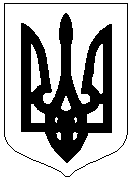 ЛИСЯНСЬКА СЕЛИЩНА РАДАВИКОНАВЧИЙ КОМІТЕТРІШЕННЯвід  17.12.2021	                                                                                № 152Про поновлення  виплати допомоги на дитину Кезлю Софію Станіславівну, над якою встановлено опіку, та нарахування допомоги за минулий період Керуючись ст. 215 Сімейного кодексу України, ст. 34 Закону України «Про місцеве самоврядування в Україні», ст. 11 Закону України  «Про забезпечення  організаційно-правових умов соціального захисту дітей-сиріт та дітей, позбавлених батьківського піклування», ст. 16 Закону України «Про державну допомогу сім’ям з дітьми», відповідно до постанови Кабінету Міністрів України від 27 грудня 2001 року № 1751 «Про затвердження Порядку призначення і виплати державної допомоги сім'ям з дітьми», розглянувши заяву громадянки Вайшіс Ольги Анатоліївни  щодо поновлення  виплати допомоги на дитину, над якою встановлено опіку, та нарахування допомоги за минулий період; враховуючи Висновок комісії з питань захисту дитини виконавчого   комітету   Лисянської  селищної  ради  від  29.11.2021 року  № 13; з  метою  здійснення  соціального  захисту прав та інтересів дитини виконавчий комітет Лисянської селищної ради
        ВИРІШИВ:1.  Затвердити висновок Комісії з захисту прав дитини про поновлення  виплати допомоги на дитину Кезлю Софію Станіславівну, 02.03.2010 року народження, та нарахування допомоги за минулий період, починаючи з 01.10.2021 року, визнавши вказані опікуном причини такими, через які фізично неможливо було своєчасно  подати заяву. 2. Направити клопотання у Лисянський відділ призначень державних соціальних допомог соціальної підтримки пільгових категорій громадян та осіб з інвалідністю Звенигородської районної державної   адміністрації про поновлення  виплати допомоги на дитину Кезлю Софію Станіславівну та нарахування допомоги за минулий період, починаючи з 01.10.2021 року. 3. Контроль за виконанням цього рішення покласти на заступника селищного голови О. Зарудняка та службу у справах дітей виконавчого комітету Лисянської селищної ради.Селищний голова                                                     Анатолій ПРОЦЕНКО